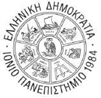 ΠΙΝΑΚΕΣ ΣΥΜΜΟΡΦΩΣΗΣΣυνολικός Προϋπολογισμός:ΚΑΘΑΡΗ ΑΞΙΑ: 23.397,56€ΦΠΑ 24%: 5.615,42€ΣΥΝΟΛΙΚΗ ΑΞΙΑ ΜΕ ΦΠΑ: 29.012,98€Αναλυτικότερα ο προϋπολογισμός χωρίζεται σε δύο (2) τμήματα και ανά Τμήμα ο προϋπολογισμός είναι:ΤΜΗΜΑ Α: ΓΕΝΙΚΑ ΕΡΓΑΣΤΗΡΙΑΚΑ ΑΝΑΛΩΣΙΜΑΚΑΘΑΡΗ ΑΞΙΑ: 15.333,05€ΦΠΑ 24%: 3.679,93€ΣΥΝΟΛΙΚΗ ΑΞΙΑ ΜΕ ΦΠΑ: 19.012,98€(CPV): 33790000-4 (Εργαστηριακά είδη, είδη υγιεινής ή φαρμακευτικά είδη από γυαλί), 19520000-7 (πλαστικά προϊόντα), 24931250-6 (μέσα εργαστηριακής καλλιέργειας).ΤΜΗΜΑ Β: ΑΝΤΙΔΡΑΣΤΗΡΙΑ ΚΑΙ ΜΙΚΡΟΒΙΟΛΟΓΙΚΑ ΑΝΑΛΩΣΙΜΑΚΑΘΑΡΗ ΑΞΙΑ: 8064,52€ΦΠΑ 24%: 1935,48€ΣΥΝΟΛΙΚΗ ΑΞΙΑ ΜΕ ΦΠΑ: 10.000,00€(CPV): 33698100-0 (καλλιέργειες μικροβιολογίας), 33696500-0 (αντιδραστήρια εργαστηρίων), 33696300-8 (χημικά αντιδραστήρια), 44832000-1 (διαλύτες).A/AΕίδοςΠοσότητα (τμχ)ΑπαίτησηΑπάντηση1Κυλινδρικοί μαγνήτες ανάδευσης (PTFE-coated,  round and smooth surface), διαστάσεις 10 mm Ø 6mm10ΝΑΙ2Κυλινδρικοί μαγνήτες ανάδευσης (PTFE-coated, round and smooth surface), διαστάσεις 20 mm Ø 6mm10ΝΑΙ3Κυλινδρικοί μαγνήτες ανάδευσης (PTFE-coated, round and smooth surface), διαστάσεις 40 mm Ø 8mm5ΝΑΙ4Πιπέττες pasteur πλαστικές αποστειρωμένες (graduated 3ml), συσκευασία 100 τμχ.1ΝΑΙ5Semi-micro κυβέττες πολυστυρενίου (340-900nm), ελάχιστος όγκος πλήρωσης 1.5mL, συσκευασία 100 τμχ.1ΝΑΙ6Πλαστική βάση στήριξης φιαλιδίων χωρητικότητας 1.5 και 2 ml (microtubes eppendorf), ανθεκτική σε συνθήκες αποστείρωσης, σετ 5 τμχ. σε διαφορετικά χρώματα (μπλε, κίτρινο, πράσινο, πορτοκαλί, ροζ)1ΝΑΙ7Πλαστική βάση στήριξης σωληναρίων, για διαφορετικού μεγέθους σωληνάρια (4 holes 30 mm Ø: for 50 ml tubes, 12 holes 17.5 mm Ø: for 15 ml tubes), αντοχή σε συνθήκες αποστείρωσης, διαστάσεις (L x W x H): 108 x 108 x 113 mm2ΝΑΙ8Πλαστική βάση στήριξης σωληναρίων, 55 θέσεων (5x11), προπυλενίου, αντοχή σε συνθήκες αποστείρωσης.5ΝΑΙ9Πλαστικά σωληνάρια προπυλενίου (τύπου falcon), κωνικού πυθμένα, χωρητικότητας 15mL, με βιδωτό πράσινο πώμα και αρίθμηση, μη αποστειρωμένα, διαστάσεις 120X17, συσκευασία 500τμχ.1ΝΑΙ10Υάλινα φιαλίδια γενικής χρήσης (τύπου McCartney), με καπάκι αλουμινίου, χωρητικότητας 20ml, αντοχή σε συνθήκες αποστείρωσης, συσκευασία 144 τμχ.1ΝΑΙ11Γυάλινα φιαλίδια 5ml, με βιδωτό καπάκι κι εσωτερικό septum, συμβατά με οργανικούς και πτητικούς διαλύτες50ΝΑΙ12Γυάλινα μπουκάλια ευρύλαιμα, 100ml, με βιδωτό καπάκι (40GL thread)15ΝΑΙ13Γάντια latex, powder-free, αποστειρωμένα, μέγεθος small, συσκευασία 100 τμχ.10ΝΑΙ14Γάντια latex, powder-free, αποστειρωμένα, μέγεθος medium, συσκευασία 100 τμχ.10ΝΑΙ15Γάντια latex, powder-free, αποστειρωμένα, μέγεθος large, συσκευασία 100 τμχ.5ΝΑΙ16Oυροσυλλέκτες πολυπροπυλενίου, αποστειρωμένοι και συσκευασμένοι ανά 1 τεμάχιο, χωρητικότητα και διαστάσεις: 150 ml - Ø 58 x 72 mm, συσκευασία 250 τμχ.1ΝΑΙ17Εργαστηριακή σπάτουλα-κουτάλι (spoon-spatulas), Steel 18 / 10, 180mm length, 32 x 22mm spatula, 40 x 28mm spoon1ΝΑΙ18Εργαστηριακή σπάτουλα-κουτάλι (spoon-spatulas), Steel 18 / 10, 150mm length, 32 x 22mm spatula, 38 x 27mm spoon1ΝΑΙ19Πλαστικά κουτιά κατάλληλα για συνθήκες ψύξης (cryobox), για φιαλίδια 15mm, αριθμημένα, με ένθετο πλέγμα, 100 θέσεων (10x10)10ΝΑΙ20Φιάλες γυάλινες (ΒΟΡΙΟΠΥΡΙΤΙΚΟ ΓΥΑΛΙ) με μπλε πώμα προπυλενίου, 100ml6ΝΑΙ21Πλαστικές σύριγγες μίας χρήσης, 5mL, διαβάθμιση μαύρου χρώματος, πράσινη ράβδος εμβόλου, PVC-free, latex-free, συσκευασία 100τμχ.,1ΝΑΙ22Πλαστικές σύριγγες μίας χρήσης, 10mL, διαβάθμιση μαύρου χρώματος, πράσινη ράβδος εμβόλου, PVC-free, latex-free, συσκευασία 100τμχ.,1ΝΑΙ23πλαστικές σύριγγες μία χρήσης 1mL, συσκευασία 100 τμχ.1ΝΑΙ24Γυάλινα ποτήρια ζέσεως (βιοπυριτικό γυαλί), χαμηλής φόρμας, 1L2ΝΑΙ25Γυάλινα ποτήρια ζέσεως (βιοπυριτικό γυαλί), χαμηλής φόρμας, 600ml2ΝΑΙ26Γυάλινα ποτήρια ζέσεως (βιοπυριτικό γυαλί), χαμηλής φόρμας, 100ml5ΝΑΙ27Γυάλινα ποτήρια ζέσεως (βιοπυριτικό γυαλί), χαμηλής φόρμας, 250ml5ΝΑΙ28Γυάλινοι ογκομετρικοί κύλινδροι (βιοπυριτικό γυαλί), γυάλινη εξάγωνη βάση, ΚΛΑΣΗΣ Α΄, 500ml1ΝΑΙ29Γυάλινα χωνιά (βιοπυριτικό γυαλί) διαμέτρου 15 cm1ΝΑΙ30Γυάλινα χωνιά (βιοπυριτικό γυαλί) διαμέτρου 6 cm1ΝΑΙ31Γυάλινα χωνιά (βιοπυριτικό γυαλί) διαμέτρου 4,5 cm, με κοντό στέλεχος1ΝΑΙ32Φίλτρα σύριγγος PVDF, 0.22μm, 13mm διάμετρος, μη αποστειρωμένα, συσκευασία 100τμχ.1ΝΑΙ33Φίλτρα διήθησης regenarated cellulose, 0.45μm, diameter 47 mm, συσκευασία 100 τμχ.1ΝΑΙ34Φίλτρα διήθησης, PTFE, 0.45μm, diameter 47 mm, συσκευασία 50 τμχ.1ΝΑΙ35Φίλτρα διήθησης, Grade 1 Qualitative Filter Paper Standard Grade, diameter 90mm, συσκευασία 100 τμχ.1ΝΑΙ36Χωνί διήθησης από πορσελάνη (Buchner) συμβατό με φίλτρα διήθησης διαμέτρου 90mm1ΝΑΙ37Σετ 8 ελαστικών κώνων (rubbers) κατάλληλα για χωνί buchner (διαστάσεις 21 - 89 mm)1ΝΑΙ38Ορολογικές πλαστικές πιππέτες πολυστερενίου, 10 ml, πληρωμένες με βαμβάκι στη μία άκρη, αποστειρωμένες ανά μία (non-pyrogenic/endotoxin-free, non-cytotoxic),  συσκευασία 500 τμχ.1ΝΑΙ39Γυάλινες σφαιρικές φιάλες, επίπεδος πυθμένας, 100ml, εσωτερική διάμετρο στομίου 30mm, NS 29/324ΝΑΙ40Βάσεις-δακτυλίδια σιλικόνης για σφαιρικές φιάλες 50-500mL, ανθεκτικές σε οξειδώσεις και θερμοκρασία έως 200 oC2ΝΑΙ41Βάσεις-δακτυλίδια σιλικόνης για σφαιρικές φιάλες 1000mL, ανθεκτικές σε οξειδώσεις και θερμοκρασία έως 200 oC1ΝΑΙ42Γυάλινο αναλογικό θερμόμετρο οινοπνεύματος (-10 - 150 οC)2ΝΑΙ43Δακτυλίδι σταθεροποίησης για φιάλες [weight ring for flasks (labrings C-form)] εσωτ. διαμέτρου 42mm2ΝΑΙ44Πορσελάνινη βάση για ξηραντήριο (desiccator) διαμέτρου 22cm1ΝΑΙ45Βαμβακοφόροι ξύλινοι στυλεοί (Cotton swab), αποστειρωμένα ανά ένα, μήκος 150mm, συσκευασία 100 τμχ   1ΝΑΙ46Μεμβράνη πολυαιθεροσουλφόνης εντός κάψουλας προπυλενίου, 0,2μm πορώδες, 36mm διάμετρος, με αρσενική είσοδο και έξοδο, αποστειρωμένο ανά ένα τεμάχιο1ΝΑΙ47Καλάθια από ανοξείδωτο ατσάλι για αποστείρωση, διαστάσεις τουλάχιστον 200x200 mm2ΝΑΙ48Τρυβλία Petri διαμέτρου 92mm, αποστειρωμένα, πολυστυρενίου, Διαφανή, συσκευασία 480τμχ.6ΝΑΙ49Ρύγχη πιπεττών όγκου 50-1000μl (blue tips), μη αποστειρωμένα, συσκευασία 1000 τμχ.10ΝΑΙ50Ρύγχη πιπεττών όγκου 2-200μl (yellow tips), μη αποστειρωμένα, συσκευασία 1000 τμχ.10ΝΑΙ51Κουτιά πλαστικά για ρύγχη πιπεττών 1000μl (blue tips), μη αποστειρωμένα, συμπεριλαμβάνονται εντός του κουτιού τα ρύγχη 10ΝΑΙ52Κουτιά πλαστικά για ρύγχη πιπεττών 5ml, μη αποστειρωμένα, συμβατό για πιπέττα 5ml μάρκας Eppendorf, συμπεριλαμβάνονται 50 ρύγχη ανά κουτί10ΝΑΙ53Σωληνάρια πλαστικά τύπου eppendorf, 2 ml με πώμα, συσκευασία 1000 τμχ.5ΝΑΙ54Σωληνάρια πλαστικά τύπου eppendorf, 1,5 ml με πώμα, συσκευασία 1000 τμχ.5ΝΑΙ55Ανταλλακτικά φίλτρα συμβατά για την πιπέττα μεταβλητού όγκου έως 5ml μάρκας Eppendorf, συσκευασία 25 τμχ.1ΝΑΙ56Μεμβράνες διαπίδυσης, αναγεννημένης κυτταρίνης (regenerated cellulose), 6 to 8000 MWCO, φλατ, πλάτος 50mm, διάμετρος 32mm, 8 ml / cm,  μήκος 15m, συσκευασία 30τμχ.1ΝΑΙ57Πλαστικά κλειστικά πολυπροπυλενίου, αποστειρώσιμα, συμβατά για μεμβράνες διαπίδυσης φλατ πλάτους έως 75mm4ΝΑΙ58Yδρόφοβο βαμβάκι 1kg1ΝΑΙ59Υάλινες πιπέττες μετρήσεως 50ml, class A΄1ΝΑΙ60Υάλινες πιπέττες μετρήσεως 20ml, class A΄1ΝΑΙ61Βαμβακερά πώματα για σωλήνες εσωτερικές μέτρου 13.5 - 15.5mm, αποστειρώσιμα, συσκευασία 500 τμχ.1ΝΑΙ62Φίλτρα σύριγγας, υλικό PVDF, κατάλληλο για διήθηση διαλυτών HPLC, διαμέτρου 25mm, πορώδες 0,45μm2000ΝΑΙ63Πλαστικό φιαλίδιο των 2 ml με ενσωματωμένο φίλτρο PVDF πόρου 0,45 μm. Nα διαθέτει καπάκι septum και δυνατότητα φιλτραρίσματος δείγματος έως και 0,4 ml. Συσκευασία 100τμχ.15ΝΑΙ64Φίλτρα σύριγγας, υλικό υδρόφοβο TEFLON (PTFE), κατάλληλο για διήθηση διαλυτών HPLC, διαμέτρου 25mm, πορώδες 0,45μm3000ΝΑΙ65Ποσοτικοί ηθμοί χαμηλής τέφρας, πορώδες 22μm, πάχος 185μm, βάρος 92 g/m2, ρολό διαστάσεων 3,8cm x 175cm10ΝΑΙ66Ταινίες ηλεκτροφόρησης διαστάσεων 5,7x12,7cm, κατασκευασμένες από cellulose acetate, συσκευασία 50τμχ.14ΝΑΙ67Μεμβράνες cellulose acetate 2,5x15,2, συσκευασία 100 τμχ.2ΝΑΙ68Στήλη HPLC, Rezex ROA-Organic Acid H+ (8%), 300x7.80mm3ΝΑΙ69Τρυβλία PETRI διαμέτρου 47mm, να φέρουν εσωτερικά απορροφητικό PAD, κατάλληλα να δεχθούν φίλτρα διαμέτρου 47mm.Aποστειρωμένα με γ ακτινοβολία, συσκευασία 600 τμχ.6ΝΑΙ70Γυάλινη κυψελίδα φωτομέτρου, 10ml, 1 inc matched, συσκευασία 2τμχ.1ΝΑΙ71Μεμβράνες mix cellulose ester grid 47 mm 0,45 μm αποστειρωμένες ανά μία, συσκευασία 100 τμχ.150ΝΑΙ72Γυάλινη αποστακτική συσκευή διαλυτών (stainless steel Dimroth condenser. Spiral condenser ground joint NS29/32. Jacket tube from borosilicate glass, ground joint socket NS29/32, ground joint cone NS 29/32, two-way stopcock with replaceable PTFE-plug.)1ΝΑΙA/AΕίδοςΠοσότητα (τμχ)ΑπαίτησηΑπάντηση1European bacteriological agar, 500 g2ΝΑΙ2Bacteriological Peptone, 500 g4ΝΑΙ3Yeast extract, 500 g4ΝΑΙ4Brain Heart Infusion Agar (BHI Agar), 500 g1ΝΑΙ5Phosphate Buffered Saline, pH 7.2 500 g1ΝΑΙ6Water plate count agar  (Yeast extract agar), 500 g1ΝΑΙ7Trypticasein soy broth (T.S.B.) EUR. PHARMA. /USP, 500 g1ΝΑΙ8Ringer tablets, 100 TABS1ΝΑΙ9Malt extract, 500 g1ΝΑΙ10Chloramphenicol 30 µg,  5x50 Discs1ΝΑΙ11MRS broth Low pH, 500 g2ΝΑΙ12MRS agar, 500 g2ΝΑΙ13Trichloroacetic acid, meets analytical specification of Ph. Eur., USP 21, 99-100.5% (calc. to the dried substance)1ΝΑΙ14Potassium Iodide for analysis, 500 g, assay (arg.): min. 99.5 %1ΝΑΙ15p-Anisidine for synthesis, 100 g1ΝΑΙ16Glacial acetic acid for analysis, ≥99.0%, 2.5 L1ΝΑΙ17Sodium Thiosulfate 0.1 mol/l (0.1N), standard volumetric solution, 1L1ΝΑΙ18Folin Ciocalteau's solution 2N, 500 ml1ΝΑΙ19Ninhydrin for analysis, Assay: min. 99 %, 100 g1ΝΑΙ20Hexane puriss ≥99% (GC), 10L1ΝΑΙ21Methyl alcohol Puriss. p.a., ≥99.8% (GC), 2.5L4ΝΑΙ22Chloroform stabilised with ~1% ethanol, Assay min 99.8%, 10 L1ΝΑΙ23Hydrochloric acid concentrate for 1 L standard solution, 1.0  M HCl (1.0 N)1ΝΑΙ24Hydrochloric acid Puriss. p.a.,  ≥37%, 2.5lt2ΝΑΙ25ethanol 99.8%, denaturated with IPA, MEK and Bitrex pure, 2.5L2ΝΑΙ26Ethanol absolute (G.C. grade), 1L1ΝΑΙ27magnesium nitrate, 500 g1ΝΑΙ28Silica gel 60-120 mesh (125-250um), 500 g1ΝΑΙ29Glycine, >99%, 100 g1ΝΑΙ30Sodium alginate, 90.8 - 106.0 %, 1kg1ΝΑΙ31Calcium chloride dihydrate, 99,0-105%, 500 g1ΝΑΙ32L-lactic acid  ANHYDROUS 98%, 5g1ΝΑΙ33Resazurin sodium salt , 5g1ΝΑΙ34Poly (2-ethyl-2-oxazoline) (n=approx. 100), 500 mg3ΝΑΙ35Adenosine 5′-diphosphoribose sodium salt ≥93%,  500 mg2ΝΑΙ36D-ribose (2-13C, 99%) Linear formula HOCH2(CHOH)2(*CHOH)CHO, 1 g1ΝΑΙ37Total count ampoule media, πακέτο 50τμχ.90ΝΑΙ38Pseudomonas ampoule 2ml, πακέτο 50τμχ.15ΝΑΙ39Yeast and mold ampoule media, πακέτο 50τμχ.20ΝΑΙ40Plate count agar, 225 ml50ΝΑΙ41Orange serum agar, 500 g6ΝΑΙ